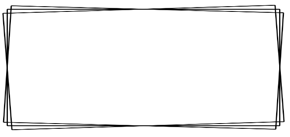 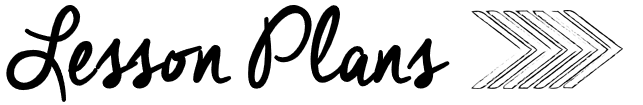 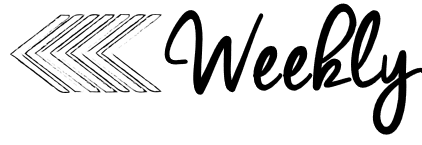 AMMondayTuesdayWednesdayThursdayComputersMusicComputersMusicPoetryTitle:   Jellybean TreePoem IntroductionRead poem on SmartBoard Standards:  RF K.1a, RF K.1cTitle:  Jellybean TreeID lettersStandards:  RF K.1a, RF K.1cTitle Jellybean TreeID Sight WordsStandards: RF K.1a, RF K.1cTitle:  Jellybean TreeIllustrate PoemsStandards: RF K.1a, RF K.1cKinder phonicsWord Work:Review WordsPhonemic Awareness:Addition & SubstitutionKinderPhonics:L Blends ReviewIdentifying sounds in wordsSOR Practice SheetDecodable -GladisStandards:  RF K.1d, RF.K.2 RF K.3Word Work:Review WordsPhonemic Awareness:Addition & SubstitutionKinderPhonics:L Blends ReviewWord Mapping with blendsSOR HCStandards:  RF K.1d, RF.K.2 RF K.3Word Work:Review WordsPhonemic Awareness:Addition & SubstitutionKinderPhonicsConsonant Blends – cr, br, dr, frIdentifying sounds in wordsSOR Practice SheetDecodable – The PondStandards:  RF K.d, RF.K.2, RF K.3Word Work:Sight Word GamePhonemic Awareness:Addition & SubstitutionKinderPhonics:Consonant Blends – cr, br, dr, frWord Mapping with BlendsSOR HCStandards:  RF K.1d, RF.K.2 RF K.3Kinder literacyMain Close Read: Too Many CarrotsSkills Focus:  Read Aloud for Enjoyment (minimal stops)Essential Questions – Turn and ShareIndependent Practice:Capture THIS and THATCC Standards:  R.F.K2, RL.K.1, RL.K.3, RL, K.4, RL.K.7, RL.K.9Main Close Read: Too Many CarrotsSkills Focus:  Vocabulary – DiscussRead and stop to discussIndependent Practice:Listen & DrawCC Standards:  R.F.K2, RL.K.1, RL.K.3, RL, K.4, RL.K.7, RL.K.9Main Close Read:  Too Many CarrotsSkills Focus:  Text Dependent QuestionsID Characters, Setting, Problem, & SolutionReview Cause & EffectIndependent Practice:Cause and EffectCC Standards R.F.K2, RL.K.1, RL.K.3, RL, K.4, RL.K.7, RL.K.9Main Close Read: Too Many CarrotsSkills Focus:  How could you help Rabbit?What did the author want us to get from this story?Independent Practice:Retell ItCC Standards:  R.F.K2, RL.K.1, RL.K.3, RL, K.4, RL.K.7, RL.K.9Guided readingStudents Select CentersGuided Reading GroupsPreschool Visit10:00-10:15Preschool Visit10:00-10:15Students Select CentersGuided Reading GroupsPMMondayTuesdayWednesdayThursdayGuided mathLesson Focus:  AssessmentTable Materials:AssessmentLesson Activities: Chapter 10 AssessmentStandards  K.OA.1, K.OA.2a, K.OA.2b, K.OA.3, K.OA.4, K.OA.5Lesson Focus:  Lesson 11.1Subtraction Strategies - objectsTable Materials:Strategy Card (#3)5 Monkeys (#4 & #5)CubesLesson Activities: Use Objects to solve subtraction storiesStandards  K.OA.1, K.OA.2a, K.OA.2b, K.OA.3, K.OA.4, K.OA.5Lesson Focus:  Lesson 11.2Subtract within 5 using objectsTable Materials:Resource Spinner #7Roll It! Smash It BoardPlaydough BallsLesson Activities: Use playdough balls to solve subtraction storiesStandards  K.OA.1, K.OA.2a, K.OA.2b, K.OA.3, K.OA.4, K.OA.5Noon Dismissal – Easter BreakSpecialsP EPreschool Visit1:00-1:15P ENoon Dismissal – Easter BreakKinder writingMini–Lesson:  Stories have charactersWriting & Conferencing:Illustrate, Label, & Meet w/ TeacherStandards:  W.K.3, W.K.1.3Mini–Lesson:  Stories have a SettingWriting & Conferencing:Illustrate, Label, & Meet w/ TeacherStandards:  W.K.3, W.K.1.3Mini–Lesson: Stories have a BMEWriting & Conferencing:Illustrate, Label, & Meet w/ TeacherStandards:  W.K.3, W.K.1.3Noon Dismissal – Easter BreakKinder social studies / Mystery ScienceUnit of Study: Unit 2:  MapsLesson 5:  Me on the MapMaterials:Me on the Map bookletsLesson/Activities: Work on Me on the Map BookletsLibraryUnit of Study: Unit 2:  MapsLesson 5:  Me on the MapMaterials:Me on the Map bookletsLesson/Activities: Work on Me on the Map BookletsNoon Dismissal – Easter Break